    TYPES OF ASEXUAL REPRODUCTIONLabel the following diagrams of types of asexual reproduction as binary fission, budding sporulation, regeneration, parthenogenesis or vegetative propagation. Give two examples of organisms that use each method of reproduction.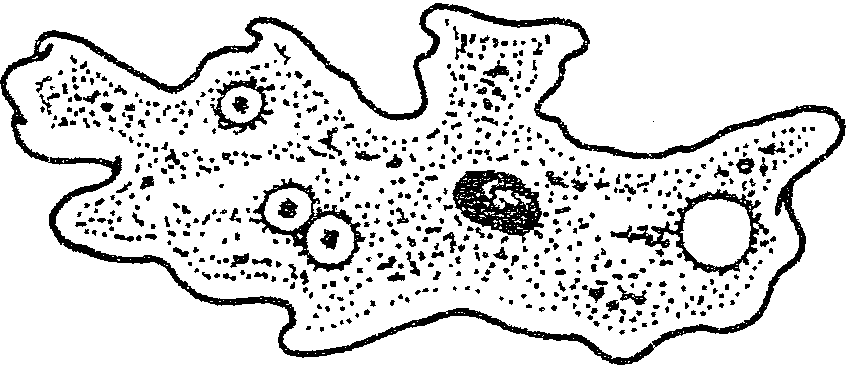 Binary Fission: Parent splits into 2 organisms and parent cell disappears.Example:  amoeba, paramecium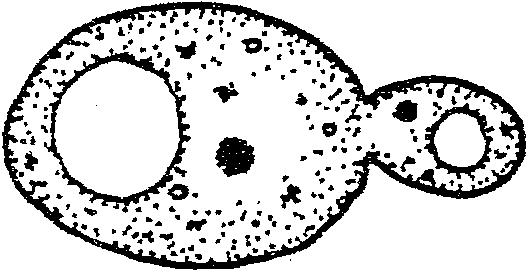 Budding: Small parts of parent split off but parent does NOT disappear.Example:  yeast – reproduces very quickly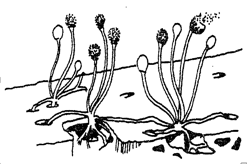 Sporulation:  (spore formation)  parent releases spores – one parent, no fertilizationExample:  bread mold, mosses, ferns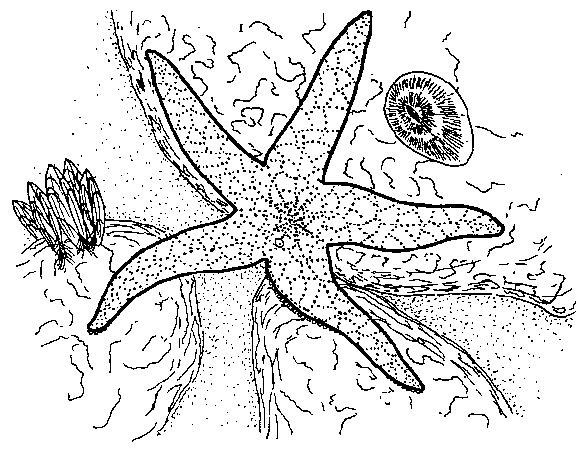 Regeneration:  Pieces of parent split off and grow into new organism.Example:  starfish, earthworm, salamander (tail only)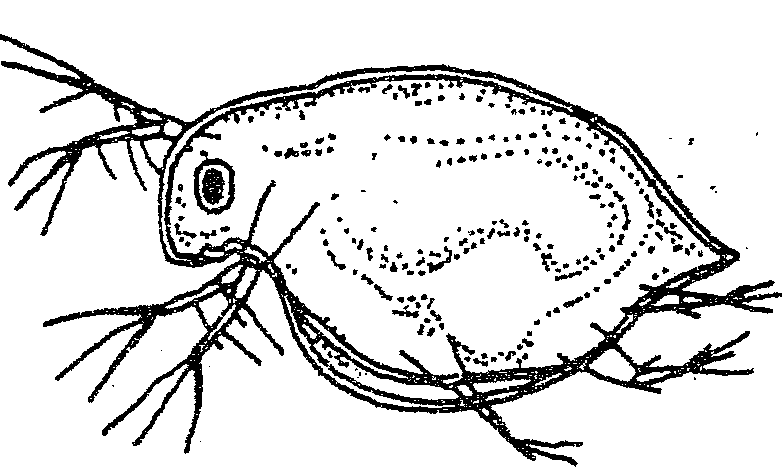 Parthenogenesis:  Unfertilized cell grows into an organism.Example:  daphnia, liverwort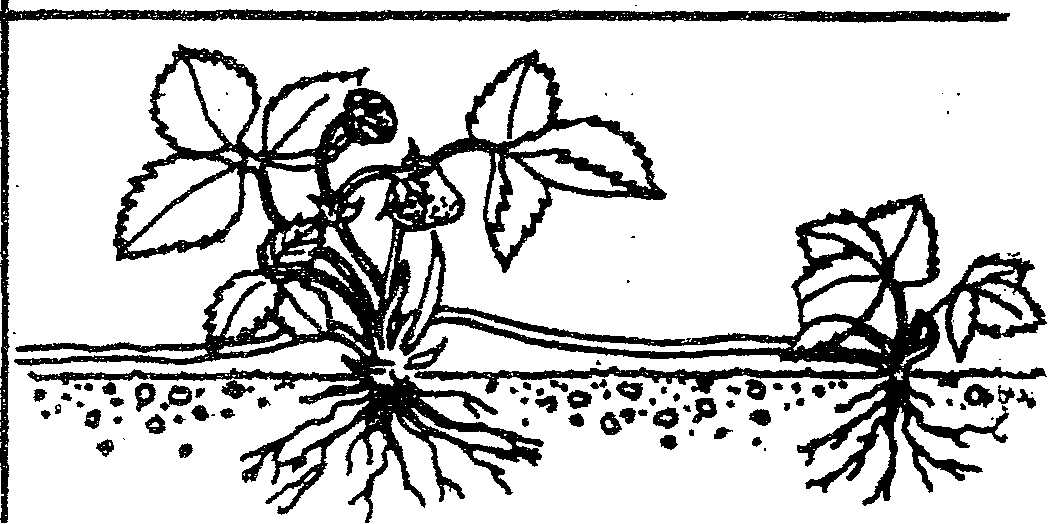 Vegetative Propagation: cuttings/undergroundStemsExample:  coleus, pachysandra,  poison ivy